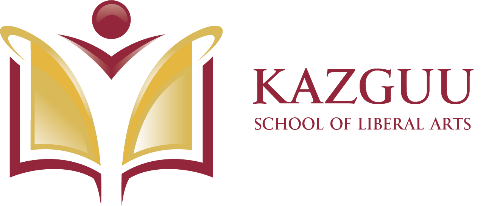 ВЫСШАЯ ГУМАНИТАРНАЯ ШКОЛАРекомендуемое количество кредитовдля специальности Психология (2021 год поступления)срок обучения – 4 годаСұрақтарыңызды эдвайзерге d_abdrakhmanova@kazguu.kz корпоративтік пошта арқылы жіберуіңізді сұраймыз.При возникновении вопросов, свяжитесь с эдвайзером посредством корпоративной почты d_abdrakhmanova@kazguu.kz .If you have a question, please, contact your advisor via corporate e-mail d_abdrakhmanova@kazguu.kz .СеместрКод дисциплиныНаименование дисциплиныКредиты1 год обучения (курс)1 год обучения (курс)1 год обучения (курс)1 год обучения (курс)1Общеобразовательные дисциплиныОбщеобразовательные дисциплины311GED 1121Философия и идентичность в современном мире I41GED 1101Современная история Казахстана51GED 1108Cambridge English (A2, B1, B2,C1, C2)101GED 1102Казахский/ Русский  язык (А1, А2, В1, В2, С1)51GP 1106Общая психология51FKФизическая культура21Дополнительные виды обученияДополнительные виды обучения01Learning how to learn01TSOIR (1)Творчество, служение обществу и интеллектуальное развитие (CSI)01ИТОГО В СЕМЕСТРИТОГО В СЕМЕСТР312Общеобразовательные дисциплиныОбщеобразовательные дисциплины212GED 1103Казахский/ Русский  язык (А1+, А2+, В1+, В2+, С1+)52GED 1122Философия и идентичность в современном мире II42GED 1109Cambridge English (A2+, B1+, B2+,C1+, C2+)102IKT 1104Информационно-коммуникационные технологии52FKФизическая культура22Базовые дисциплины – обязательный (вузовский) компонентБазовые дисциплины – обязательный (вузовский) компонент102PPID 1201Психология личности и индивидуальных различий52PCP 1202Психология познавательных процессов52Дополнительные виды обученияДополнительные виды обучения02TSOIR (2)Творчество, служение обществу и интеллектуальное развитие (CSI)02ИТОГО В СЕМЕСТРИТОГО В СЕМЕСТР32